NASTAVA NA DALJINU, 3. RAZREDNASTAVNA JEDINICA: U SUSRET RAMAZANU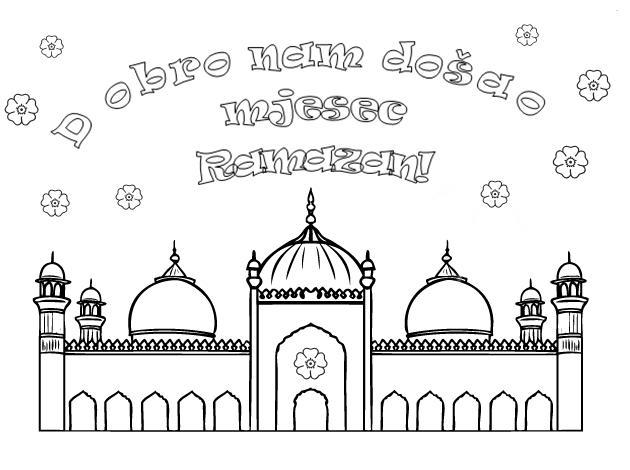 DRAGI UČENICI, U PETAK (25.4.2020.) JE PRVI DAN MJESECA RAMAZANA.U VAŠE BILJEŽNICE UPIŠITE NASLOV RAMAZAN, A ISPOD TEKST:RAMAZANRAMAZAN JE MJESEC KADA ZDRAVI, ODRASLI I PAMETNI MUSLIMANI POSTE.POSTITI ZNAČI NIŠTA NE JESTI NI PITI OD ZORE DO ZALASKA SUNCA.U MJESECU RAMAZANU BI TREBALI POSTITI, KLANJATI NAMAZ I UČITI KUR'AN.POSTA SU OSLOBOĐENA DJECA, BOLESNI, ONI KOJI GA NE MOGU PODNIJETI, TE KOJI RADE TEŠKE FIZIČKE POSLOVE.RAMAZAN NAM DOLAZI U ČETVRTAK NAVEČER, A POČINJEMO POSTITI U PETAK.U MOJOJ KUĆI POSTI: ……………….. (NAVESTI TKO SVE U VAŠOJ KUĆI POSTI)U MOJOJ KUĆI NEKI NE MOGU POSTITI ZATO ŠTO:  …………………….. (NAVESTI RAZLOGE ZBOG ČEGA NE MOGU POSTITI)NAKON ŠTO STE TO NAPISALI ONDA NACRTAJTE DŽAMIJU I NAPIŠITE IZNAD ,,DOBRO DOŠAO MJESEC RAMAZAN''!  (AKO  IMATE PRINTER KOD KUĆE ONDA MOŽETE ISPRINTATI OVAJ LISTIĆ I SAMO OBOJITE)POSLUŠAJTE ILAHIJU: https://youtu.be/815rFsBGudcILAHIJU PRATITE UZ OVAJ TEKST:RAMAZANDoš'o je ramazan
doš'o mjesec odabran
stig'o nam dragi gost
donio nam radost ( 2 x)Ramazan, ramazan, treba postit svaki dan
vreo somun namazan, hurma šerbe svaki dan.
Ramazan, ramazan postač dvaput radostan,
prvi put za iftar, drugi put Božji dar.Ako ne postiš ti, nemoj javno mrsiti,
možeš i na postiti, Allah će oprostiti. ( 2x)Ramazan, ramazan, treba postit svaki dan
vreo somun namazan,učit Kur’an svaki dan.
Ramazan, ramazan postač dvaput radostan,
prvi put za iftar, drugi put Božji dar.Ramazan, ramazan, treba postit svaki dan
vreo somun namazan, hurma šerbe svaki dan.
Ramazan, ramazan, treba postit svaki dan
vreo somun namazan,učit Kur’an svaki dan.
Ramazan, ramazan postač dvaput radostan,
prvi put za iftar, drugi put Božji dar.SVOJU ZADAĆU MOŽETE FOTOGRAFIRTI I POSLATI SVOME VJEROUČITELJU!